ՈՐՈՇՈՒՄ N 130-Ա30 ԴԵԿՏԵՄԲԵՐԻ 2020թ.ՀԱՄԱՅՆՔԻ ՍԵՓԱԿԱՆՈՒԹՅՈՒՆ ՀԱՄԱՐՎՈՂ ԳՈՒՅՔԻ 2020Թ. ԳՈՒՅՔԱԳՐՄԱՆ ՓԱՍՏԱԹՂԹԵՐԸ ՀԱՍՏԱՏԵԼՈՒ ՄԱՍԻՆՂեկավարվելով «Տեղական ինքնակառավարման մասին» Հայաստանի Հանրապետության օրենքի 18-րդ հոդվածի 1-ին մասի 32-րդ կետով և 77-րդ հոդվածով  և  հաշվի առնելով համայնքի ղեկավարի առաջարկությունը, համայնքի ավագանին                     ո ր ո շ ու մ  է.Հաստատել համայնքի սեփականություն համարվող գույքի 2020 թվականի գույքագրման փաստաթղթերը`Համայնքի սեփականություն համարվող գույքի գույքագրման արդյունքները և ամփոփագիրը,  համաձայն N 1 հավելվածի:Համայնքի սեփականություն համարվող գույքի գույքագրմամբ ոչ պիտանի ապրանքների դուրս գրման արդյունքները և ամփոփագիրը, համաձայն N 2 հավելվածի: Հաստատված փաստաթղթերը հանձնել համայնքապետարանի աշխատակազմի քարտուղարին` դրանք սահմանված կարգով պահպանելու համար: Կողմ( 10 )`ԱՆՏՈՆՅԱՆ ԱՐԵՆ                                       ԿԱՐԱՊԵՏՅԱՆ ՄԱՆԱՍ                 ԱՍՐՅԱՆ ՎԱՉԵ				            ՀԱՐՈՒԹՅՈՒՆՅԱՆ ԿԱՄՈ ԳԵՎՈՐԳՅԱՆ ՎԱՐԴԱՆ                              ՄԱՐՏԻՐՈՍՅԱՆ ԿԱՐԵՆ            ԴԱՎԹՅԱՆ ՆԱՐԵԿ                                      ՄԵՍՐՈՊՅԱՆ ՆԱՊՈԼԵՈՆ	   ԴԱՎԹՅԱՆ ՇԱՆԹ	                                 ՄՈՎՍԻՍՅԱՆ ԺԱՆ                      Դեմ ( 0 )Ձեռնպահ ( 0 )                   ՀԱՄԱՅՆՔԻ ՂԵԿԱՎԱՐ   		           ԳԵՎՈՐԳ ՓԱՐՍՅԱՆ2020թ. դեկտեմբերի 30ք. Կապան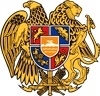 ՀԱՅԱՍՏԱՆԻ ՀԱՆՐԱՊԵՏՈՒԹՅՈՒՆ
ՍՅՈՒՆԻՔԻ ՄԱՐԶ
ԿԱՊԱՆ  ՀԱՄԱՅՆՔԻ  ԱՎԱԳԱՆԻ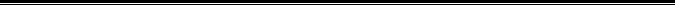 